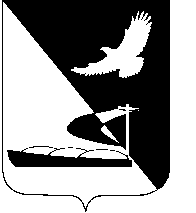 АДМИНИСТРАЦИЯ МУНИЦИПАЛЬНОГО ОБРАЗОВАНИЯ«АХТУБИНСКИЙ РАЙОН»ПОСТАНОВЛЕНИЕ01.08.2014          						                                     № 1151Об утверждении Положения о разработке,утверждении и реализации ведомственныхцелевых программ МО «Ахтубинский район»В соответствии со статьей 179.3 Бюджетного кодекса Российской Федерации, администрация МО «Ахтубинский район» ПОСТАНОВЛЯЕТ:1. Утвердить Положение о разработке, утверждении и реализации ведомственных целевых программ МО «Ахтубинский район» (прилагается).2. Признать утратившим силу постановление администрации МО «Ахтубинский район» от 27.06.2013 № 741 «Об утверждении порядка разработки, утверждения и реализации ведомственных целевых программ МО «Ахтубинский район».3. Отделу информатизации и компьютерного обслуживания администрации МО «Ахтубинский район» (Короткий В.В.) обеспечить размещение настоящего постановления в сети Интернет на официальном сайте администрации МО «Ахтубинский район» в разделе «Официальные документы».4. Отделу контроля и обработки информации администрации МО «Ахтубинский район» (Свиридова Л.В.) представить информацию в газету «Ахтубинская правда» о размещении настоящего постановления в сети Интернет на официальном сайте администрации МО «Ахтубинский район» в разделе «Официальные документы».5. Настоящее постановление вступает в силу со дня его подписания.Глава муниципального образования                                     В.А. ВедищевУтвержденопостановлением администрацииМО «Ахтубинский район»от 01.08.2014 №1151Положение о разработке, утверждении и реализации ведомственныхцелевых программ МО «Ахтубинский район»1. Общие положения1.1. Настоящий Положение устанавливает порядок разработки, утверждения и реализации ведомственных целевых программ, направленных на осуществление субъектами бюджетного планирования МО «Ахтубинский район», муниципальной политики в установленных сферах деятельности, обеспечение достижения целей и задач социально-экономического развития МО «Ахтубинский район», повышение результативности расходов бюджета МО «Ахтубинский район».1.2. Ведомственные целевые программы МО «Ахтубинский район» - утверждаемый главным распорядителем средств бюджета МО «Ахтубинский район»  комплекс взаимоувязанных мероприятий, направленных на решение конкретной задачи, стоящей перед субъектами бюджетного планирования МО «Ахтубинский район», описываемой измеряемыми целевыми индикаторами. Ведомственная целевая программа является самостоятельным документом.1.3. Ведомственная целевая программа реализуется только одним субъектом бюджетного планирования.1.4. Ведомственная целевая программа содержит:а) паспорт программы по форме, согласно Приложению № 1;б) обоснование необходимости реализации ведомственной целевой программы и ее соответствие цели и задаче подпрограммы муниципальной программы, характеристику вклада ведомственной целевой программы в достижение цели и решение задачи подпрограммы муниципальной программы;в) иерархический перечень и характеристику целей, задач, мероприятий, индикаторов (показателей) и результатов по форме согласно приложению   № 2 к настоящему Положению;г) перечень и описание программных мероприятий, включая состав мероприятий, информацию о необходимых ресурсах (с указанием направлений расходования средств и источников финансирования) и сроках реализации каждого мероприятия;д) срок реализации программы;е) описание социальных и экономических результатов реализации программы, общую оценку ее вклада в достижение цели подпрограммы муниципальной  программы, оценку рисков ее реализации;ж) оценку эффективности расходования бюджетных средств по годам или этапам в течение всего срока реализации программы, а при необходимости - и после ее реализации;з) обоснование объемов бюджетных ассигнований на реализацию ведомственной целевой программы.1.5. Ведомственные целевые программы утверждаются на срок не более 3 лет в пределах бюджетных ассигнований, предусмотренных субъекту бюджетного планирования решением Совета МО «Ахтубинский район»  о бюджете МО «Ахтубинский район» на очередной финансовый год и на плановый период.1.6. Мероприятия ведомственных целевых программ не могут дублировать мероприятия муниципальных программ.Расходы муниципальных программ не могут быть включены в проекты ведомственных целевых программ.1.7. Ведомственная целевая программа не подлежит разделению на подпрограммы.1.8. Предложения по объемам осуществляемых за счет средств бюджета МО «Ахтубинский район» расходов на реализацию ведомственной целевой программы в целом и каждого из мероприятий подготавливаются в соответствии с требованиями Бюджетного кодекса Российской Федерации по группировке расходов бюджетной системы Российской Федерации, используемой для составления и исполнения бюджетов, с расчетами и обоснованиями на весь период реализации Программы.1.9. Методическое руководство и координацию работ по разработке и реализации ведомственных целевых программ в установленных сферах деятельности осуществляют финансовое управление администрации МО «Ахтубинский район» (далее именуется - финансовое управление) и управление экономического развития администрации МО «Ахтубинский район» (далее именуется - управление экономического развития).2. Формирование и утверждение ведомственных целевых программ2.1. Решение о разработке ведомственной целевой программы принимается субъектом бюджетного планирования.2.2. Субъекты бюджетного планирования:а) разрабатывают проекты ведомственных целевых программ;б) обеспечивают реализацию ведомственных целевых программ и их финансирование;в) формируют и представляют отчетность о реализации ведомственных целевых программ.2.3. В сроки, установленные графиком разработки бюджета МО «Ахтубинский район» на очередной финансовый год и на плановый период, субъект бюджетного планирования в составе бюджетной заявки представляет в финансовое управление и управление экономического развития проекты ведомственных целевых программ.Обосновывающие материалы, представляемые вместе с проектом ведомственной целевой программы, должны содержать обоснование потребности в случае необходимости в дополнительных расходах на ее реализацию.2.4. Срок реализации ведомственных целевых программ может продлеваться не более чем на два года.При необходимости продления сроков реализации ведомственных целевых программ субъектом бюджетного планирования представляется аналитическая записка, включающая оценку результативности реализации ведомственной целевой программы за прошедший период, подтверждение актуальности нерешенных проблем.При реализации ведомственных целевых программ в периоде, соответствующем сроку продления, субъектом бюджетного планирования подготавливается внесение изменений в действующую ведомственную целевую программу с исключением ранее утвержденных показателей очередного финансового года из планового периода ведомственной целевой программы, уточнением ранее утвержденных показателей планового периода и дополнением новыми показателями второго года планового периода либо разрабатывается новая ведомственная целевая программа в соответствии с настоящим Положением.При реализации ведомственной целевой программы в периоде, превышающем срок продления, субъектом бюджетного планирования разрабатывается новая ведомственная целевая программа в соответствии с настоящим Положением.2.5. Финансовое управление и управление экономического развития проводят предварительную экспертизу проекта ведомственной целевой программы, представленного субъектом бюджетного планирования, в соответствии с пунктом 2.3 настоящего Положения.2.6. Управление экономического развития проводит экспертизу по следующим направлениям:- соответствие ведомственной целевой программы требованиям, установленным настоящим Положением, в т.ч. на предмет отсутствия дублирования в ведомственных целевых программах мероприятий и основных направлениях реализации муниципальных программ, утвержденных ранее ведомственных целевых программ;- соответствие предлагаемых субъектом бюджетного планирования целей, задач и показателей непосредственного и конечного результатов, показателей их достижения на текущий год и на плановый период, а также общим приоритетам социально-экономического развития Ахтубинского района. 2.7.Финансовое управление проводит экспертизу соответствия расходных обязательств, включаемых в состав ведомственных целевых программ, заявляемым распорядителем средств бюджета МО «Ахтубинский район» целям, задачам и показателям непосредственного и конечного результатов.2.8. Экспертизу проекта ведомственной целевой программы, статей и величины расходов осуществляют в установленной сфере деятельности управление экономического развития и финансовое управление в течение трех недель от даты поступления проекта соответствующей Программы.В заключениях экспертизы устанавливается соответствие проекта ведомственной целевой программы предъявляемым к ней требованиям, предусмотренным настоящим Положением.С учетом замечаний и предложений управления экономического развития и финансового управления субъект бюджетного планирования производит доработку ведомственной целевой программы. Доработанный проект целевой программы повторно направляется в управление экономического развития и финансовое управление. В случае положительной оценки управления экономического развития и финансового управления Программа направляется на утверждение.2.9. Управление экономического развития и финансовое управление  в соответствии с положением о бюджетном процессе в МО «Ахтубинский район», порядком составления проекта бюджета на очередной финансовый год и плановый период формируют предложения по распределению общего объема принимаемых обязательств по ведомственным целевым программам.Предложения по распределению общего объема принимаемых обязательств по ведомственным целевым программам рассматриваются и одобряются комиссией по формированию бюджета на очередной финансовый год и плановый период на уровне главы муниципального образования.2.10. После доведения до субъектов бюджетного планирования лимитов бюджетных обязательств расходов на очередной финансовый год и плановый период субъект бюджетного планирования корректирует проекты ведомственных целевых программ исходя из предельных лимитов бюджетных расходов на очередной финансовый год и на плановый период.2.11. Ведомственные целевые программы утверждаются правовым актом главного распорядителя средств бюджета МО «Ахтубинский район».2.12. В течение десяти дней после утверждения ведомственной целевой программы субъект бюджетного планирования обязан организовать размещение в информационно-телекоммуникационной сети "Интернет" текста утвержденной ведомственной целевой программы.2.13. Ведение реестра ведомственных целевых программ осуществляется управлением экономического развития.2.14. Утвержденной ведомственной целевой программе по согласованию с финансовым управлением присваивается код бюджетной классификации после включения ее в Реестр ведомственных целевых программ.2.15. Утвержденная ведомственная целевая программа отражается отдельной строкой в бюджете МО «Ахтубинский район» на очередной финансовый год и плановый период.2.16. Уточнение параметров ведомственных целевых программ, в том числе целевых индикаторов, осуществляется в порядке, установленном для утверждения этих программ.2.17. В случае досрочного прекращения реализации ведомственной целевой программы субъекты бюджетного планирования готовят расчеты в финансовое управление по сокращению бюджета субъектов бюджетного планирования за счет исключения из него средств, ранее выделенных на реализацию соответствующей ведомственной целевой программы при распределении бюджетов принимаемых обязательств.2.18. Прекращение реализации ведомственных целевых программ осуществляется в рамках формирования проекта бюджета МО «Ахтубинский район»  на очередной финансовый год и плановый период.3. Реализация и контроль за ходом выполнения ведомственных целевых программ3.1. Субъект бюджетного планирования несет ответственность за решение установленных ведомственной целевой программой целей и задач, обоснованность заявляемого субъектом бюджетного планирования объема бюджетных расходов, необходимых для реализации ведомственной целевой программы, а также достижение показателей реализации ведомственной целевой программы, определение фактического уровня достижения которых (индекса результативности) осуществляется в соответствии с порядком определения показателей результативности и результатов реализации ведомственных целевых программ, согласно приложению № 3 к настоящему Положению.3.3. Контроль за ходом реализации ведомственной целевой программы осуществляется соответствующим субъектом бюджетного планирования, а также может осуществляться в процессе комплексных проверок.3.3. Финансирование расходов на реализацию ведомственных целевых программ осуществляется в порядке, установленном для исполнения бюджета МО «Ахтубинский район».3.4. Бюджетные ассигнования на реализацию ведомственной целевой программы, а также показатели конечного и непосредственного результатов подлежат корректировке в соответствии с ведомственной структурой расходов МО «Ахтубинский район»  на соответствующий финансовый год.3.5. Изменения в ведомственные целевые программы, предусматривающие изменение формулировок (индикаторов) и (или) снижение результатов реализации ведомственной целевой программы, продление срока реализации (повторное утверждение) ведомственных целевых программ, досрочное прекращение реализации ведомственных целевых программ, утверждение в пределах бюджетных ассигнований на исполнение действующих обязательств новых ведомственных целевых программ осуществляются субъектом бюджетного планирования по согласованию с управлением экономического развития и финансовым управлением.3.6. Повторное утверждение ведомственной целевой программы на очередной плановый период может осуществляться при условии достижения в отчетном периоде запланированных результатов.3.7. Субъект бюджетного планирования может принять самостоятельное решение о перераспределении бюджетных ассигнований между ведомственными целевыми программами.Решение о досрочном прекращении реализации ведомственной программы развития субъект бюджетного планирования может принять только при условии достижения установленных результатов.3.8. При составлении проекта решения о внесении изменений в бюджет МО «Ахтубинский район» на текущий финансовый год и на плановый период, влекущего за собой необходимость внесения изменений в ведомственную целевую программу, субъектом бюджетного планирования подготавливается проект ведомственной целевой программы с учетом соответствующих изменений бюджетных ассигнований.Представление проекта ведомственной целевой программы на согласование в финансовое управление и управление экономического развития осуществляется с учетом положений, предусмотренных пунктом 3.5 настоящего Положения.В течение месяца после утверждения внесения изменений в бюджет МО «Ахтубинский район» на текущий финансовый год и на плановый период субъектом бюджетного планирования готовится внесение изменений в ведомственную целевую программу либо ведомственная целевая программа.3.9. Отчеты о реализации ведомственных целевых программ представляются в срок до 20 числа второго месяца, следующего за отчетным периодом, по итогам первого полугодия и отчетного года по форме, согласно приложению № 4 к настоящему Положению,  в управление экономического развития. К отчету о реализации ведомственных целевых программ в обязательном порядке прикладываются подтверждающие достигнутые показатели документы в форме статистической отчетности, справок и других информационных материалов.3.10. Управление экономического развития производит проверку представленных субъектом бюджетного планирования фактических и плановых показателей результатов реализации ведомственной целевой программы и направляет заключение с приложением отчета субъекта бюджетного планирования в финансовое управление.Субъект бюджетного планирования обязан обеспечить размещение отчета о реализации ведомственной целевой программы в информационно-телекоммуникационной сети "Интернет".3.11. Финансовое управление на основании данных отчета субъекта бюджетного планирования, оценки индекса результативности реализации ведомственной целевой программы, в соответствии с приложением N 3 к настоящему Положению, и заключения управления экономического развития  по состоянию на отчетную дату направляет на рассмотрение главе МО «Ахтубинский район» и субъекту бюджетного планирования  предложения по корректировке в текущем финансовом году бюджетных ассигнований, предусмотренных на реализацию ведомственных целевых программ, имеющих низкорезультативный уровень реализации исходя из результатов их реализации в отчетном финансовом году.Верно:Приложение № 1к ПоложениюПаспорт ведомственной целевой программыНаименование субъекта бюджетного планирования _____________________________________________________________________________________________________________Наименование ведомственной целевой программы__________________________________________________________________________________________________________________________________________________________Должностное лицо, утвердившее ведомственную целевую программу (дата утверждения), или наименование, дата и номер соответствующего распорядительного акта ____________ __________________________________________________________________________________________________________________________________________________________Обоснование разработки ведомственной целевой  программы _____________________________________________________________________________________________________Соответствие ведомственной целевой программы задачам социально-экономического развития Ахтубинского района, показателей и индикаторов их достижения на текущий год и на плановый период ______________________________________________________________________________________________________________________________________Цели и задачи ведомственной целевой программы ______________________________________________________________________________________________________________Целевые индикаторы и показатели ведомственной целевой программы _________________________________________________________________________________________________________________________________________________________________________Ожидаемые результаты ведомственной целевой программы ______________________________________________________________________________________________________Содержание и сроки выполнения основных  мероприятий  ведомственной  целевой программы ________________________________________________________________________________________________________________________________________________Объемы финансирования ведомственной целевой программы _______________________Предварительная оценка эффективности выполнения ведомственной  целевой программы _____________________________________________________________________________Приложение № 2к ПоложениюИерархический  перечень и характеристикацелей, задач, мероприятий, индикаторов(показателей) и результатов_____________________________________________(наименование ведомственной целевой программы)Приложение № 3к ПоложениюПорядокопределения показателей результативности и результатов реализации ведомственных целевых программ1. Для оценки результатов реализации ведомственных целевых программ используются:- показатели непосредственного результата реализации ведомственной целевой программы субъекта бюджетного планирования;- показатели конечного результата реализации ведомственной целевой программы субъекта бюджетного планирования;- показатели результативности реализации ведомственной целевой программы субъекта бюджетного планирования.2. Определение и утверждение показателей результативности реализации ведомственных целевых программ осуществляется в соответствии с порядком составления обоснований бюджетных ассигнований при планировании бюджета МО «Ахтубинский район» на очередной финансовый год и на плановый период, утверждаемым министерством финансов.3. Используемые показатели результатов реализации ведомственных целевых программ должны соответствовать следующим требованиям:- адекватность - показатель должен характеризовать прогресс в достижении цели ведомственной целевой программы или реализации мероприятия;- точность - погрешности измерения не должны приводить к искаженному представлению о результатах деятельности субъекта бюджетного планирования;- объективность - не допускается использование показателей, улучшение отчетных значений которых возможно при ухудшении реального положения дел в соответствующей отрасли;- достоверность - способ сбора и обработки исходной информации должен допускать возможность проверки точности полученных данных в процессе независимого мониторинга и оценки ведомственной целевой программы.4. Индекс результативности реализации ведомственной целевой программы субъекта бюджетного планирования (далее - индекс результативности) отражает степень достижения показателей непосредственного и конечного результатов реализации ведомственной целевой программы за отчетный период.5. Индекс результативности рассчитывается по формуле:Iр  = (1.5 x Iркон  + 0.5 x Iрнеп),гдеIр - индекс результативности;Iркон  - оценка степени достижения показателей конечного результата реализации ведомственной целевой программы субъекта бюджетного планирования;Iрнеп - оценка степени достижения показателей непосредственного результата реализации  ведомственной целевой программы субъекта бюджетного планирования.    где:Xплан - плановое значение показателя на отчетный период, рост  значения которого является положительной динамикой;Yплан - плановое значение показателя на отчетный период, рост значения которого является отрицательной динамикой;X - фактическое  значение  показателя  за  отчетный  период,  рост факт значения которого является положительной динамикой;Y - фактическое  значение  показателя  за  отчетный  период,  рост  факт значения которого является отрицательной динамикой;b - количество показателей конечного результата реализации ведомственной целевой программы субъекта бюджетного планирования в отчетном периоде, рост значений которых является положительной динамикой;с - количество показателей конечного результата реализации ведомственной целевой программы субъекта бюджетного планирования в отчетном периоде, рост значений которых является отрицательной динамикой;d - количество показателей непосредственного результата реализации ведомственной целевой программы субъекта бюджетного планирования в отчетном периоде, рост значений которых является положительной динамикой;f - количество показателей непосредственного результата реализации ведомственной целевой программы субъекта бюджетного планирования в отчетном периоде, рост значений которых является отрицательной динамикой.6. Показатель непосредственного результата реализации ведомственной целевой программы субъекта бюджетного планирования - показатель, характеризующий выполнение мероприятия субъектом бюджетного планирования и отражающий количественную характеристику оказанных государственных услуг, выполненных государственных функций в процессе осуществления деятельности субъекта бюджетного планирования.7. Показатель конечного результата реализации ведомственной целевой программы субъекта бюджетного планирования - показатель, характеризующий достижение цели и задачи ведомственной целевой программы субъектом бюджетного планирования и отражающий состояние (изменение состояния) уровня и качества жизни населения Ахтубинский район, социальной сферы и экономики, степени реализации других общественно значимых интересов и потребностей в сфере ведения субъекта бюджетного планирования, вызванное достижением показателей непосредственных результатов реализации данной ведомственной целевой программы субъекта бюджетного планирования.Показатели конечного результата реализации ведомственной целевой программы субъекта бюджетного планирования должны по возможности иметь не абсолютное (количественное), а относительное выражение.Критерии оценки результативности реализацииведомственных целевых программПриложение № 4к ПоложениюОтчет о реализации ведомственной целевой программы__________________________________________________(наименование ведомственной целевой программы)СОГЛАСОВАНОФинансовое управлениеСОГЛАСОВАНОУправление экономического развития № п/пСтратегическая  цель и  тактическая задача, на реализацию которых направлены   бюджетные ассигнования (всоответствии с программой социально-экономического развития Ахтубинского района, показателей и индикаторов их  достижения на соответствующий период  КодыклассификацииКодыклассификацииКодыклассификацииКодыклассификацииОбъем бюджетныхассигнований,тыс. руб.Объем бюджетныхассигнований,тыс. руб.Объем бюджетныхассигнований,тыс. руб.Планируемые показатели результатов деятельностиПланируемые показатели результатов деятельностиПланируемые показатели результатов деятельностиПланируемые показатели результатов деятельностиПланируемые показатели результатов деятельностиПланируемые показатели результатов деятельностиПланируемые показатели результатов деятельностиПланируемые показатели результатов деятельностиПланируемые показатели результатов деятельностиПланируемые показатели результатов деятельностиПланируемые показатели результатов деятельности № п/пСтратегическая  цель и  тактическая задача, на реализацию которых направлены   бюджетные ассигнования (всоответствии с программой социально-экономического развития Ахтубинского района, показателей и индикаторов их  достижения на соответствующий период  КодыклассификацииКодыклассификацииКодыклассификацииКодыклассификацииОбъем бюджетныхассигнований,тыс. руб.Объем бюджетныхассигнований,тыс. руб.Объем бюджетныхассигнований,тыс. руб.Показателинепосредственного иконечного результатов    Единица  измерения  Отчетный год Текущий  год Планируемое значение(конечный инепосредственныйрезультат)Планируемое значение(конечный инепосредственныйрезультат)Планируемое значение(конечный инепосредственныйрезультат)Планируемое значение(конечный инепосредственныйрезультат)Планируемое значение(конечный инепосредственныйрезультат)Планируемое значение(конечный инепосредственныйрезультат)Целевое значение(конеч-   ный   резуль-   тат)   № п/пСтратегическая  цель и  тактическая задача, на реализацию которых направлены   бюджетные ассигнования (всоответствии с программой социально-экономического развития Ахтубинского района, показателей и индикаторов их  достижения на соответствующий период  раз-дел,под-раз-дел це-ле-ваястатьявид рас-хо- дов КОСГУ  оче- реднойфинан-совый год, Nплано- вый   пе-  риод, N + 1 Пла- новый пе- риод,N + 2Показателинепосредственного иконечного результатов    Единица  измерения  Отчетный год Текущий  год очередной финансовый    год   очередной финансовый    год   очередной финансовый год + 1  очередной финансовый год + 1  очередной финансо-     вый     год + 2  очередной финансо-     вый     год + 2  Целевое значение(конеч-   ный   резуль-   тат)   № п/пСтратегическая  цель и  тактическая задача, на реализацию которых направлены   бюджетные ассигнования (всоответствии с программой социально-экономического развития Ахтубинского района, показателей и индикаторов их  достижения на соответствующий период  раз-дел,под-раз-дел це-ле-ваястатьявид рас-хо- дов КОСГУ  оче- реднойфинан-совый год, Nплано- вый   пе-  риод, N + 1 Пла- новый пе- риод,N + 2Показателинепосредственного иконечного результатов    Единица  измерения  Отчетный год Текущий  год Всего В  том чис- ле  на 01. 07. Все- го   В   том числе на  01.07Все- го   В   том числе на  01.07Целевое значение(конеч-   ный   резуль-   тат)   1        2        3   4  5  6   7     8     9      10      11   12  13    14  15  16  17   18  19     20   1. Наименование   цели 1          -   -  -  ...       2. Наименование   задачи 1.1      -   -  -  Наименова-ние       показателя1         2. Наименование   задачи 1.1      -   -  -  Наименова-ние       показателя2         3. Наименование   мероприятия    1.1.1          ......            Наименование   задачи 1.2      -   -  -  Наименование   мероприятия    1.2.1          ...            Наименование   цели 2          -   -  -  ...            Значение  индекса  результативности  реализации  ведомственной  целевой программы (Iр)Результативность исполнения ведомственной программыIр  > 2высокорезультативнаяIр  = 2удовлетворительнаяIр  < 2низкорезультативная № п/пЦели, задачи, мероприятия ведомственной   целевой     программы         Коды         классификации          Коды         классификации          Коды         классификации          Коды         классификации   Объем бюджетных расходов, тыс. руб.Объем бюджетных расходов, тыс. руб.Объем бюджетных расходов, тыс. руб.Объем бюджетных расходов, тыс. руб.Объем бюджетных расходов, тыс. руб.Объем бюджетных расходов, тыс. руб.Объем бюджетных расходов, тыс. руб.Объем бюджетных расходов, тыс. руб.Объем бюджетных расходов, тыс. руб.Объем бюджетных расходов, тыс. руб.Объем бюджетных расходов, тыс. руб.Объем бюджетных расходов, тыс. руб. № п/пЦели, задачи, мероприятия ведомственной   целевой     программы  раз-дел,под-раз-дел це- ле- вая ста-тья вид рас-хо- дов КОСГУ ВсегоВсегоВсегоВ т.ч. первый год реализации   В т.ч. первый год реализации   В т.ч. первый год реализации   В т.ч.  второй год реализации   В т.ч.  второй год реализации   В т.ч.  второй год реализации   В т.ч.  третий год реализации  В т.ч.  третий год реализации  В т.ч.  третий год реализации   № п/пЦели, задачи, мероприятия ведомственной   целевой     программы  раз-дел,под-раз-дел це- ле- вая ста-тья вид рас-хо- дов КОСГУ планфактотк- лоне- ние планфактоткло-нение,  %   планфактоткло-нение,  %   планфактоткло-нение,  %    1        2       3   4   5  6   7  8    9   10 11    12   13 14    15   16  17   18   1 Наименование цели 1        -   -   -   2 Наименование задачи 1.1    -   -   -   3 Наименование мероприятия  1.1.1        ......          Наименование задачи 1.2    -   -   -  Наименование мероприятия  1.2.1        ...          Наименование цели 2        -   -   -  ...          